ΣΥΛΛΟΓΟΣ ΕΚΠΑΙΔΕΥΤΙΚΩΝ Π. Ε.                    Μαρούσι  5 – 2 – 2022                                                                                                           ΑΜΑΡΟΥΣΙΟΥ                                                                Αρ. Πρ.: 70Ταχ. Δ/νση: Μαραθωνοδρόμου 54                                            Τ. Κ. 15124 Μαρούσι                                                  Τηλ. & Fax : 210 8020697                                                                                         Πληροφ.: Δ. Πολυχρονιάδης (6945394406)     Email:syll2grafeio@gmail.com                                               Δικτυακός τόπος: http//: www.syllogosekpaideutikonpeamarousisou.gr                                                                                                                                                Προς: Δήμαρχο Αμαρουσίου κο Θ. Αμπατζόγλου, Πρόεδρο Δ.Ε.Π. Αμαρουσίου κο Π. Σαγρή, Πρόεδρο Σχολικής Επιτροπής Π. Ε. Δήμου Αμαρουσίου και Βλάχου – Σταματάκη Ελένη  Κοινοποίηση: Διδασκαλική Ομοσπονδία Ελλάδας, Συλλόγους Εκπ/κών Π. Ε. της χώρας, Τα μέλη του Συλλόγου μας Θέμα: « Άμεση αποκατάσταση στη στεγανοποίηση της οροφής αίθουσας του παραρτήματος του 10ου Νηπιαγωγείου Αμαρουσίου».  Σύμφωνα με ενημέρωση που είχαμε από τις συναδέλφους μας Νηπιαγωγούς του παραρτήματος του 10ου Νηπιαγωγείου Αμαρουσίου τη Δευτέρα 31 – 1 – 2022 το πρωί διαπιστώθηκαν έντονα προβλήματα στη στεγάνωση της οροφής σε μία τάξη διδασκαλίας στο παράρτημα του 10ου Νηπιαγωγείου Αμαρουσίου της οδού Ιερού Λόχου 3. Η κατάσταση ήταν τέτοια που κατέστη αδύνατη & επικίνδυνη η χρήση της αίθουσας και εξ αυτού του λόγου τα νήπια μεταφέρθηκαν σε αίθουσα που προοριζόταν για το ολοήμερο.Όπως πληροφορηθήκαμε οι αρμόδιοι υπάλληλοι του δήμου προχώρησαν άμεσα σε αυτοψία διαπιστώνοντας το οξύ πρόβλημα που καθιστά τη χρήση της αίθουσας αδύνατη.  Όπως γνωρίζουμε η αίθουσα αυτή παραδόθηκε προς χρήση πριν από έναν χρόνο από την ανάδοχο εταιρία η οποία κλήθηκε με απ’ ευθείας ανάθεση να υλοποιήσει το έργο με τίτλο: «Εργασίες Εγκατάστασης για την Εφαρμογή της Δίχρονης Προσχολικής Εκπαίδευσης». Γνωρίζοντας το ενδιαφέρον της Δημοτικής Αρχής Αμαρουσίου για την εφαρμογή της Δίχρονης Υποχρεωτικής Προσχολικής Αγωγής και Εκπαίδευσης στο Δήμο Αμαρουσίου αλλά και τις δηλώσεις του Δημάρχου Αμαρουσίου ότι πράξατε  το «βέλτιστο» όσο αφορά τους χώρους επέκτασης (Παραρτήματα)  της Προσχολικής Αγωγής & Εκπαίδευσης δημοσιεύοντας μάλιστα και  φωτογραφικό υλικό από το εν λόγω Νηπιαγωγείο ως απόδειξη της πληρότητας του έργου, θεωρούμε απαράδεκτο, λίγους μήνες μετά, να αποδεικνύεται στην πράξη η προχειρότητα της κατασκευής του με αρνητικές συνέπειες για τα νήπια και τους εκπαιδευτικούς του συγκεκριμένου Νηπιαγωγείου.  Καλούμε την Δημοτική Αρχή, την Δημοτική Επιτροπή Παιδείας και την Σχολική Επιτροπή Π. Ε. του Δήμου Αμαρουσίου να καταβάλουν κάθε δυνατή προσπάθεια για την άμεση αποκατάσταση της στέγης της αίθουσας του παραρτήματος του 10ου Νηπιαγωγείου Αμαρουσίου. 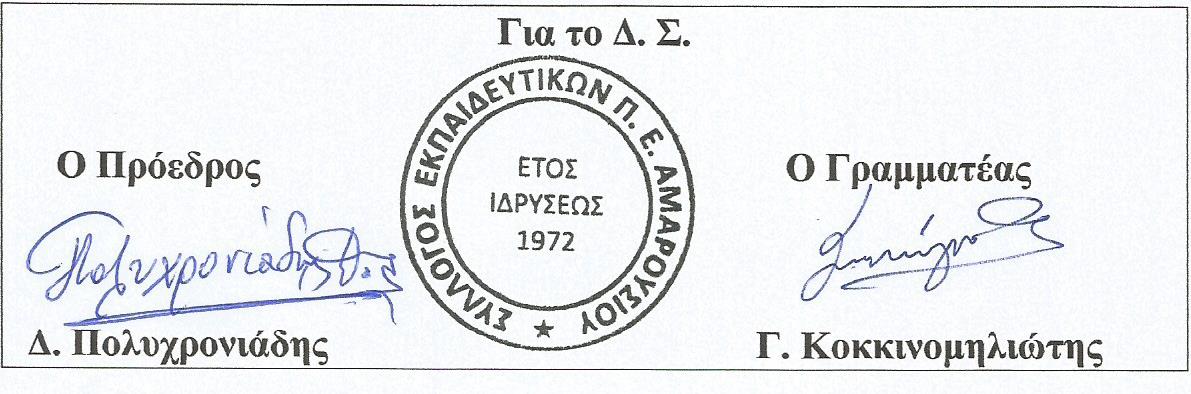 